                                                                                                                            ПРОЕКТ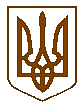 Білокриницька сільська радаРівненського району  РівненськоЇ області(___________позачергова сесія восьмого скликання)РІШЕННЯ_________________2021р.                                                                         №____Про прийняття із спільної власності територіальних громад сіл, селищ Рівненського району Рівненської області у комунальну власність територіальної громади сіл Білокриницької сільської ради закладів культури та їх майна, розташованих на її території	Відповідно до рішення Рівненської районної ради від 22 грудня 2020 року №36 «Про передачу у комунальну власність Білокриницької сільської ради Рівненського району Рівненської області закладів культури та їх майна, що розташовані на її території», керуючись Законом України «Про передачу об’єктів  права державної та комунальної власності», Бюджетним кодексом України, Цивільним кодексом України, Господарським кодексом України, керуючись статтями 43, 60 та пунктом 10 розділу V «Прикінцеві та перехідні положення Закону України «Про місцеве самоврядування в Україні», за погодженням із постійними комісіями  сільської ради, Білокриницька сільська радаВ И Р І Ш И Л А :Прийняти із спільної власності територіальних громад сіл, селищ Рівненського району у комунальну власність Білокриницької  сільської  ради Рівненського району Рівненської області заклади культури та їх майно, розташованих на території Білокриницької сільської ради, а саме:- Шубківську дитячу музичну школу;- зразковий аматорський  ансамбль сучасного танцю «Зіронька» будинку культури с.Біла Криниця;-   публічно-шкільні бібліотеки-філіали сіл Біла Криниця, Городище, Шубків,    Гориньград Перший, Котів Рівненської районної централізованої системи публічно-шкільних бібліотек, згідно з додатком.2. Прийняти права та обов’язки засновника закладів культури.3. Відділу освіти сім’ї, молоді, спорту, культури та туризму Білокриницької сільської після передачі приймання закладів культури подати сільській раді зміни до Переліку об’єктів спільної власності територіальної громади сіл Білокриницької сільської ради.4. Контроль за виконанням рішення покласти на комісію з питань освіти, культури, туризму, сім’ї молоді та спорту, охорони здоров’я та соціального захисту населення.Сільський голова                                                                         Тетяна ГОНЧАРУКДодаток до рішення сесії сільської ради від _______ 2021 року № ___ПЕРЕЛІКмайна закладів культури, що розташовані на території Білокриницької сільської ради та приймаються у комунальну власність територіальної громади сіл Білокриницької сільської із спільної власності територіальних громад сіл, селищ Рівненського району Рівненської областіСекретар сільської ради                                                                       Ірина ДАЮК№ з/пНайменуванняІнвентарний номеркіль-кістьОдиниця виміруБалансова вартість (грн.)1Карниз11360001-0033шт242Крісло напівм’яке11360004-01310шт1403Люстра11360014-0163шт1414Стелаж11360017-03620шт5405Стіл113600037-0393шт426Стіл двотумбовий113600401шт677Тумбочка1136000411шт208Шафа11360042-0443шт639Шафа каталожна113600451шт12110Пірометр113600461шт148011Комп’ютер104900011шт378112Прінтер лазерний104900021шт98313Карниз11360001-0022шт1014Крісло11360003-0042шт1215Люстра113600051шт516Стелаж113600006-03328шт28017Стіл двотумбовий113600341шт1018Шафа113600351шт3019Ящик каталожний13360036-0394шт420Вогнегасник113600401шт182,7521Пірометр113600411шт148022Стелаж11360042-05514шт10023Стіл двотумбовий113600561шт16024Стілець11360057-0593шт15025Сукня жіноча113600001-088шт473126Сорочка чоловіча11360009-124шт137927Сценічний костюм11360013-2614шт887528Чайник електричний113700011шт40329Карниз11360004-0085шт2530Крісло напівм’яке11360009-0102шт4031Люстра113600111шт3232Стелаж113600012-02514шт326,6733Стіл113600261шт3534Стіл двотумбовий1136002711шт6635Ящик каталожний113600281шт2836Вогнегасник1136000011шт182,7537Пірометр1136000021шт148038Тюль1136000038м240039Стелаж11360029-0302шт.1440Стіл113600311шт841Стілець11360032-0332шт842Доріжка х/б1130000110м22,8743Карниз113000021шт7,5944Каталог11300003-042шт5445Стелаж11300005-0139шт291,0546Стіл однотумбовий113000141шт4647Стілець11300015-0184шт54,8448Тумбочка113000191шт42,5049Штори11300020-0212шт10,7550Вогнегасник 1136000221шт182,7551Стелаж11360016-02510шт19052Стіл однотумбовий113600261шт12053Шафа11360027-0282шт16854Ящик каталожний1136000291шт2955Вогнегасник113600011шт23856Конвектор RODA113700011шт181957Колонки SVEN113700021шт91658Стіл робочий11360002-032шт170059Стелаж бібліот. одност.11360004-074м.594060Стілець офісний11360008-0103шт147061Стілець офісний113600111шт87562Пірометр113600121шт148063Шафа книжна11360013-142шт40064Крісло п/м’яке113600151шт3065Комп’ютер104900011шт1298066Багатофункіональний пристій104900021шт610067Стелаж1130001-033шт11268Вогнегасник1130001-0041шт182,7569Пірометр111300051шт148070Тюль111300068шт240071Карниз1130007-0126шт5472Крісло напівм’яке1130007-0134шт5673Стелаж1130014-0207шт214,8574Стелаж11300021-02020шт537,2875Стіл однотумбовий113000411шт55,3476Шафа11300042-0432шт16677Ящик каталожний113000441шт2878Стенд113600011шт25079Комп’ютер104900061шт1300080Кафедра113600021шт69,5081Стелаж11360003-0064шт173,0382Стіл однотумбовий11360007-0082шт99,1283Стілець11360009-0124шт64,8084Вогнегасник113600131шт18685Пірометр113600011шт148086Комп’ютер «Діавест»104900021шт241287Монітор104900031шт108288Персональний комп’ютер104900051шт1300089Прінтер лазерний104900061шт98390Фотоапарат Canon1049000681шт895091Фортепіано «Україна»104900011шт55792Фортепіано «Україна»104900021шт59493Акордеон «Вольтмейстер»104900081шт19394Піаніно «Україна»104900201шт231495Бандкра104900311шт92496Бандура104900321шт92497Піаніно «Україна»104900361шт79798Підсилювач Саундкінг104900401шт258499Клавінова «Ямаха»104900411шт10925100Комп»ютер104900431шт2243101Баян «Етюд»104900441шт4775102Бандура з перемикачами104900451шт3919103Світловий прилад10490046-472шт7348104Копіювальн. пристрій Canon104900481шт2010105Клавіш. Інструм YAMAHA104900491шт4802106Прожектор концертний «Асте»104999521шт1942107Світловий прилад «Пушка»104900531шт1619108Програвач «SONI МД 480»104900541шт3631110Світлоприлад «Fantass BRL»104900551шт1790111Світлоприлад «СOLOR»104900571шт1351112Монітор «LC»104900581шт1457113Клавішний інструмент «YAMAHA»104900591шт10550114Клавішний інструмент «YAMAHA»104900601шт10550115Кларнет «Maxtone»104900611шт1420116Кларнет  «Maxtone»104900621шт1421117Труба «Maxtone»104900631шт1400118Клавішн.інструм. «Medeli»104900641шт9010119Саксафон104900651шт6900120Факс Панасонік104900661шт1698121Електропіаніно «Casio»104900671шт6320122Бандура104900681шт4500123Клавішн.інструм. «Casio»104900691шт8870124Прінтер CANON104900701шт3215125Клавішний інструмент «YAMAHA»104900711шт7660126Клавішний інструмент «YAMAHA»104900721шт7780127Клавішний інструмент «YAMAHA»104900731шт7740128Клавішний інструмент «YAMAHA»104900741шт6950129Клавішний інструмент «KORG»104900751шт9700130Бандура чернігівс.б/перем.104900761шт9500131Кларнет «Naxtone»104900771шт3500132Флейта «Naxtone»104900781шт3600133Баян «Етюд»104900791шт7780134Акустична система104900801шт9000135Акустична система104900811шт9000136Радіосистема Beyerdynamik104900821шт8000137Підсилювач VX-700104900831шт10100138Активна акустична система104900841шт12341139Активна акустична система104900851шт12341140Мікшерний пульт104900861шт9320141Активний сценічний монітор104900871шт12341142Активний сценічний монітор104900881шт12341143Піаніно 104900891шт731144Піаніно Україна 104900901шт699145Акордеон «Opion»104900911шт169146Баян «Eтюд-205М2»104900921шт272147Друкарс. маш. «Любава»106300011шт240148М’яке сидіння106300111шт6050149Класна дошка з нотним станом106300121шт3640150Літаратура1120000119шт43151Дзеркало113600931шт10152Крісло театральне11360094-13744шт792153Сейф113601371шт10154Телефон Панасонік113700191шт66155Вогнегасник11360138-1392шт319156Стійка клавішна113601401шт132,5157Сопілка11360141-1444шт240158Скрипки 11360145-1528шт3600160Сопілка концерт. хроматич113601531шт160161Стілець фортепіанний113601541шт125162Печатка113601551шт37,5163Стіл комп’ютерний113601561шт450164Крісло м’яке11360157-1637шт1890165Обігрівач113700171шт390166Вішак «кактус»11360164-1663шт315167Радіатор11360167-1693шт906168Сопілка хроматична11360170-1712шт280169Стійка клавішна 113601721шт150170Пульт світловий113700181шт940171Радіатор113601731шт460172Пюпітр учнівський11360174-1763шт780173Дрель113700011шт400174Вогнегасники113600021шт176175Стіл письм 5-ти шух.11360003-042шт3920176Шафа для паперів11360005-062шт2910177Вішакова дошка з полицею11360007-082шт1210178Дзеркало113600091шт325179Шафа для муз. Інструмент.113600101шт730180Стільці мякі11360011-2512шт6720181Стіл письмовий 5-ти шух.11360026-283шт5880182Вішакова дошка з полицею11360029-313шт1815183Дзеркала11360032-343шт975184Стіл письмовий113600351шт755185Стіл письм. 5-тишухляд.113600381шт1960186Шафа комбінована113600391шт1635187Підставка для бандур113600401шт940188Стіл письм. 5-ти шухляд.113600411шт1960189Вішакова дошка з полицею113600421шт605190Дзеркало113600431шт325191Шафа для паперів113600441шт1455192Шафа для одягу (штанга)113600451шт1850193Стіл комбін. з надставкою113600461шт2440194Стіл письмовий113600471шт755195Тумба з ящиками11360048-492шт1840196Шафа для одягу113600501шт1277197Шафа для паперів11360051-522шт2910198Дзеркало113600531шт325199Стіл письмовий з полицею11360054-596шт4530200Стіл 5-ти шухлядо вий113600601шт1960201Лавки з спинками 2-х місн.11360061-666шт2880202Шафа 4-х дверна113600671шт1680203Шафа для паперів113600681шт1455204Пенал для одягу113600691шт1240205Вішакова дошка з полицею113600701шт1210206Табуретки11360071-788шт1728207Дзеркало11360079-802шт650208Монітор Samsung113700031шт2790209Гітара класична11370004-0052шт6200210Стійки для акут. системи11370006-0072шт2440211Радіосистема Takstar113700081шт4100212Прожектор концертний11370009-0102шт1380213Прожект.кольоров. світла11370011-0122шт7720214Банкетка GEVA 11360084-852шт9058215Шафа комбінована книжкова113600861шт2940216Шафа комбін. книжкова11360087-882шт5880217Ваза113600901шт105218Кувшин113600911шт75219Радіомікрофон AKG VMS40113700131шт5900220Радіомікрофон AKG VMS41113700141шт5900221Акустична гітара113700151шт4633222Акустична гітара113700161шт4633223Пірометр113600921шт1480224Стілець д/піаніно 113600931шт15225Столи різні11360094-0974шт300,46226Стіл однотумбовий113600981шт83227Стільці різні 113601069шт162228Нотний пульт 113601071шт6229Книжковий фонд76871шт.1093511,85Всього1640845,42